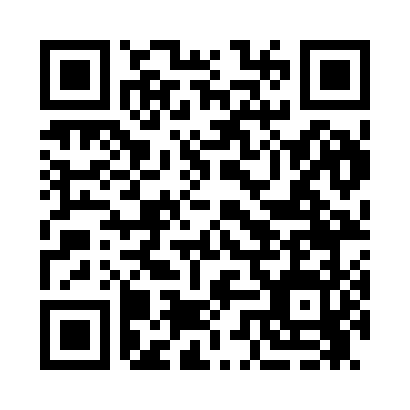 Prayer times for Crimson Springs, West Virginia, USAMon 1 Jul 2024 - Wed 31 Jul 2024High Latitude Method: Angle Based RulePrayer Calculation Method: Islamic Society of North AmericaAsar Calculation Method: ShafiPrayer times provided by https://www.salahtimes.comDateDayFajrSunriseDhuhrAsrMaghribIsha1Mon4:346:051:265:198:4710:182Tue4:356:051:265:198:4710:173Wed4:356:061:265:198:4710:174Thu4:366:061:275:198:4710:175Fri4:376:071:275:208:4610:166Sat4:386:071:275:208:4610:167Sun4:386:081:275:208:4610:158Mon4:396:091:275:208:4510:159Tue4:406:091:275:208:4510:1410Wed4:416:101:275:208:4510:1411Thu4:426:101:285:208:4410:1312Fri4:436:111:285:208:4410:1213Sat4:436:121:285:208:4410:1214Sun4:446:121:285:208:4310:1115Mon4:456:131:285:208:4310:1016Tue4:466:141:285:208:4210:0917Wed4:476:151:285:208:4110:0818Thu4:486:151:285:208:4110:0819Fri4:496:161:285:208:4010:0720Sat4:506:171:285:208:3910:0621Sun4:516:181:285:208:3910:0522Mon4:536:181:285:208:3810:0423Tue4:546:191:285:208:3710:0324Wed4:556:201:285:208:3710:0225Thu4:566:211:285:198:3610:0126Fri4:576:221:285:198:359:5927Sat4:586:221:285:198:349:5828Sun4:596:231:285:198:339:5729Mon5:006:241:285:198:329:5630Tue5:016:251:285:188:319:5531Wed5:036:261:285:188:309:53